Complete this form and upload it into the Plan of Study – Part I available in your Grad Rebel Gateway student portal. Once submitted, the form will route electronically for signatures. Upon approval by the Graduate College, a final copy of the form will be emailed to your Rebelmail account.Refer to the 2019-20 Graduate Catalog for degree requirements:https://catalog.unlv.edu/preview_program.php?catoid=30&poid=9124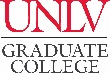 PLAN OF STUDY - Part IIDOCTOR OF PHILOSOPHY – RADIOCHEMISTRYPost-Bachelor’s Track2019-20CatalogCOURSE REQUIREMENTSCore Courses - 12 CreditsCore Courses - 12 CreditsCore Courses - 12 CreditsCore Courses - 12 CreditsCore Courses - 12 CreditsCore Courses - 12 CreditsCore Courses - 12 CreditsCore Courses - 12 CreditsCOURSE(Prefix & #)CREDITSGRADE (if completed)TERM(Taken/anticipated)SUBSTITUTION/TRANSFER (if applicable)SUBSTITUTION/TRANSFER (if applicable)SUBSTITUTION/TRANSFER (if applicable)SUBSTITUTION/TRANSFER (if applicable)COURSE(Prefix & #)CREDITSGRADE (if completed)TERM(Taken/anticipated)COURSECREDITSGRADEINSTITUTIONRDCH 701RDCH 702HPS 602HPS 603Electives - 30-36 CreditsComplete 30-36 credits of advisor-approved electives.Electives - 30-36 CreditsComplete 30-36 credits of advisor-approved electives.Electives - 30-36 CreditsComplete 30-36 credits of advisor-approved electives.Electives - 30-36 CreditsComplete 30-36 credits of advisor-approved electives.Electives - 30-36 CreditsComplete 30-36 credits of advisor-approved electives.Electives - 30-36 CreditsComplete 30-36 credits of advisor-approved electives.Electives - 30-36 CreditsComplete 30-36 credits of advisor-approved electives.Electives - 30-36 CreditsComplete 30-36 credits of advisor-approved electives.COURSE(Prefix & #)CREDITSGRADE (if completed)TERM(Taken/anticipated)SUBSTITUTION/TRANSFER (if applicable)SUBSTITUTION/TRANSFER (if applicable)SUBSTITUTION/TRANSFER (if applicable)SUBSTITUTION/TRANSFER (if applicable)COURSE(Prefix & #)CREDITSGRADE (if completed)TERM(Taken/anticipated)COURSEDissertation - 12-18 CreditsDissertation - 12-18 CreditsDissertation - 12-18 CreditsDissertation - 12-18 CreditsDissertation - 12-18 CreditsDissertation - 12-18 CreditsDissertation - 12-18 CreditsDissertation - 12-18 CreditsCOURSE(Prefix & #)CREDITSGRADE (if completed)TERM(Taken/anticipated)SUBSTITUTION/TRANSFER (if applicable)SUBSTITUTION/TRANSFER (if applicable)SUBSTITUTION/TRANSFER (if applicable)SUBSTITUTION/TRANSFER (if applicable)COURSE(Prefix & #)CREDITSGRADE (if completed)TERM(Taken/anticipated)COURSECHEM 799TOTAL CREDITS* Minimum credits required for graduation = 60GRADUATION POLICIESGRADUATION POLICIESGRADUATION POLICIESA minimum of 50 percent of the degree program must be 700-level courses excluding thesis, dissertation, or professional/scholarly paper. Individual departments may require more than the Graduate College minimum.Courses used to fulfill requirements for one degree may not be used toward another degree. A candidate for an advanced degree or graduate certificate must have a minimum Graduate Program Grade Point Average of 3.00 to be eligible to graduate or receive the certificate.Refer to the Thesis and Dissertation Format and Submission Guidelines webpage for a breakdown of requirements.Refer to the Graduate Catalog for all Academic, Transfer Credit, and program-related policies and requirements.A minimum of 50 percent of the degree program must be 700-level courses excluding thesis, dissertation, or professional/scholarly paper. Individual departments may require more than the Graduate College minimum.Courses used to fulfill requirements for one degree may not be used toward another degree. A candidate for an advanced degree or graduate certificate must have a minimum Graduate Program Grade Point Average of 3.00 to be eligible to graduate or receive the certificate.Refer to the Thesis and Dissertation Format and Submission Guidelines webpage for a breakdown of requirements.Refer to the Graduate Catalog for all Academic, Transfer Credit, and program-related policies and requirements.A minimum of 50 percent of the degree program must be 700-level courses excluding thesis, dissertation, or professional/scholarly paper. Individual departments may require more than the Graduate College minimum.Courses used to fulfill requirements for one degree may not be used toward another degree. A candidate for an advanced degree or graduate certificate must have a minimum Graduate Program Grade Point Average of 3.00 to be eligible to graduate or receive the certificate.Refer to the Thesis and Dissertation Format and Submission Guidelines webpage for a breakdown of requirements.Refer to the Graduate Catalog for all Academic, Transfer Credit, and program-related policies and requirements.